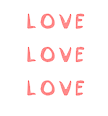 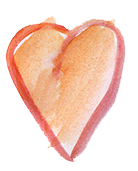 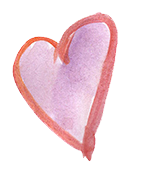 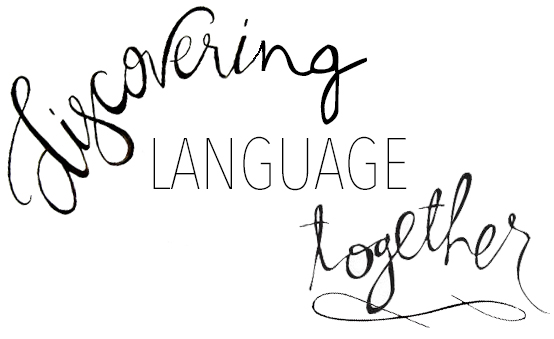 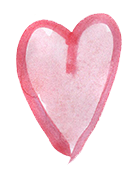 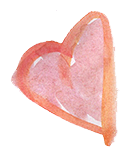 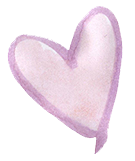 Come and expand your American Sign Language skills with Liz and Conrad, our Deaf Mentors. This monthly ASL event will allow you to learn new signs connected to a specific theme, build on language, learn some fascinating information about Deaf Culture/Deaf History, and use it in everyday conversation with your child(ren).  The next monthly theme is: “Animals in Winter”February 7th from 5:15-6:15MECDHH Cafeteria, Mackworth Island, FalmouthPlease register by February 2nd.**Bring your own snacks!**Mary Jo York1 Mackworth Island, Falmouth, ME 04105maryjo.york@mecdhh.orgSave these dates for Future Gatherings!March 21st, 2018; April 11th, 2018 & May 9th, 2018; & June 6th, 2018!Questions call (207) 781-6215